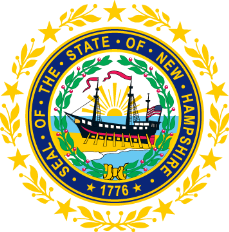 STATEWIDE INDEPENDENT LIVING COUNCILMarch 18, 2020-12:15 a.m. – 2:30 p.m.Granite State Independent Living21 Chenell Drive, Concord, NHAGENDAJeff Dickinson, Chair12:15 – 1:00 pm Arrival/Networking/Luncheon1:00 – 2:30 pm SILC MeetingIntroductions and Roll Call Introduction of & Presentation by Guest Speaker, Daniel Frye, Administrator of SBVI (Services for the Blind and Visually-Impaired) and the DSE (Designated State Entity) (30 min.)Deborah will discuss the various programs and services that SBVI offers to individuals who are Blind or have visual impairments. Approval of Minutes of 1/15 Full SILC Meeting 2023 SPIL DiscussionTimelinePublic Input SessionsMission/VisionLeadership Succession Planning Conference OpportunitiesFuture Speakers Discussion Update on Legislation Other Business & Announcements Adjournment NEXT SILC MEETING –Wednesday, May 20th at Granite State Independent Living